     ӘБ отырысында қаралды                          Келісілген:                                        Бекітемін:     Расмотрено на заседании МО                   Согласовано:                                    «Утверждаю»     Хаттама №_______                                    Завуч по УР_____                            Директор школы №55    «___»_____2016г.                                       «____»_____2016г.                          «____»______2016г.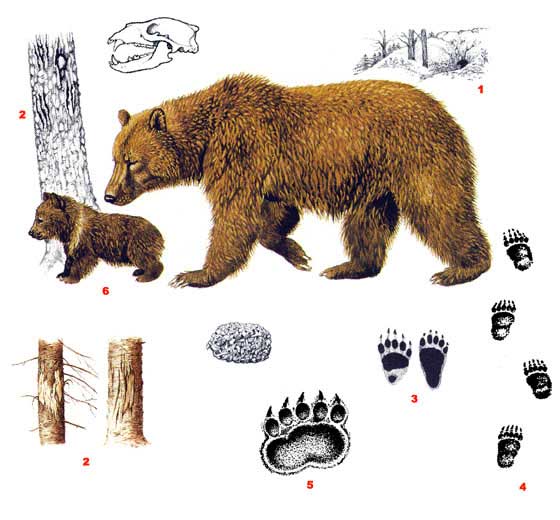 Классный руководитель:Карбаева А.С.Класс: 3 «Г»г.АстанаДата: 12.12.2016г.ХОД УРОКАТемаМаксим Зверев «Снежная книга».ЦельРабота над новым разделом «Природа и мы», чтение первого произведения                М. Зверева «Снежная книга».ЗадачиПознакомить учащихся с творчеством М. Зверева «Снежная книга», показать, как автор точно подмечает и « читает » снежную книгу леса, развивать наблюдательность, внимание; совершенствовать технику  чтения.Ключевые идеиПознакомятся с писателем – натуралистом М. Зверевым, с его книгой «Снежная книга», увидят отношение автора к окружающей природе, воспитывать в учащихся наблюдательность и бережное отношение к природе.Ожидаемые результатыБудут знать произведения писателя – натуралиста М. Зверева, прочитают его произведение «Снежная книга», познакомятся с  творчеством М. Зверева; будут знать  о том, что животных можно узнавать по оставленным следам на снегу.Используемые модулиНовые подходы в преподавании и обучении, обучение критическому мышлению, учёт возрастных особенностей, управление и лидерство, ИКТ, муз плеер.Формы и методы работыИндивидуальная, групповая, обратная связь, диалоговое обучение.Практический метод, частично- поисковый..№ВремяЭтапы урокаДеятельность учителяДеятельность ученикаИспользуемые модули1.2мин.Установление мостика.1.Организационный момент. Ребята,Знаете, что произошло сегодня утром?
Я по улице шагала, и улыбки собирала:
Вот улыбка малыша, до чего же хороша!
Вот улыбка почтальона – гордость нашего района,
Вот улыбка продавщицы – очень редкая вещица,
Вот веселый смех ребят – для меня он просто клад.
Всем в ответ я улыбалась – получается менялась. А у вас хорошее настроение? Улыбнитесь друг-другу, улыбнитесь гостям, пожелайте удачи друг-другу.1) Деление на группы по геометрическим фигурам.2) Собрать картинку и узнать название своей группы.Новые подходы к преподаванию и обучению2.5мин.Этап проверки домашнего задания.Проверь себя (вопрос-ответ).1. Подбери однокоренные слова к слову «друг».Друг, друзья, дружок, дружные, дружба.Фронтальный опрос.Оценивание в оценочном листе.2. Как звали фантазёров в рассказе Николая Носова?Мишутка, Стасик, Игорь, Ира.3. В каких произведениях описана дружба между животным и человеком? Приведи примеры.1) Расул Гамзатов «Берегите друзей»2)Сергей Михалков «Будь человеком»3)Евгений Велтистов «Рэсси – неуловимый друг»4) Георгий Скребицкий «Дружба»4. Кем мечтал быть и кого рисовал Вася Рыбаков из рассказа… Кто его автор?Он мечтал быть рыцарем, рисовал Рыцаря. Автор рассказа Юрий Яковлев.5. Дай определения слову: знакомый (приятель, друг, попутчик).Учёт возрастных особенностей.3.5мин.Стадия вызоваНачинаем знакомство с новыми произведениями из раздела «Мы и природа».Отгадайте загадку:Тройка, тройка прилетела.
Скакуны в той тройке белы,
А в санях сидит царица
Белокожа, белолица.
Как махнула рукавом
Всё покрыла серебром. (зима)Сегодня мы отправимся в зимний лес. Ребята только что мне пришло видио сообщение, давайте прослушаем его. Послушаем КорреспондентаМы сегодня с вами отправимся в зимний лес. А тему урока вы найдёте в запутанных буквах (дети подчеркивают и зачитывают)Какое сейчас время года? Назовите зимние месяцы.Чтобы совершить увлекательное путешествие по зимнему лесу, мы должны вспомнить народные приметы.— Какие зимние народные приметы вы знаете? Какие правила поведения в лесу вы знаете?Итак, мы путешественники. Наш девиз: «Любить и охранять родную природу!» Давайте дадим обещание о том, что будем бережно обращаться с природой.Здравствуйте, дорогие ребята! Добро пожаловать в зимний лес! Послушайте последние новости: «Под теплым снежным покрывалом заснули лесные обитатели. Спит в берлоге медведь, в реках спят лягушки. Замерли кусты, травы, деревья. Многие звери бегают всю зиму. Попробуйте узнать их по следам, выполняя все мои интересные задания». Удачи!1 группа а б з р в ь с з в е р е в и м а с е г (зверев)2 группа п ж е н с я г с н е ж н а я о с т ь (снежная)3 группа у м к н з й к н и г а р а в с т в у (книга) 1)Рассмотрим презентацию, автобиографию М. Зверева «Снежная книга».2) М. Зверев- казахстанский писатель- натуралист, который свою жизнь посвятил изучению природы Казахстана. (рассказывает ученик). (Дым столбом — к морозу.
Если ночью был иней, днем снега не выпадет.
Вороны и галки садятся на вершины деревьев — к морозу.
Лес шумит — к оттепели.
Воробьи дружно расчирикались — к оттепели.
Воробьи прячутся в хворост — жди мороза.) (Не ломать ветки деревьев и кустарников.
Не повреждать кору деревьев.
Не ловить и не уносить домой детенышей леса.
Ходить только по тропинкам.
Не шуметь в лесу.
Не оставлять в лесу мусор.)Ученики держась за руки дают обещания.Развитие критического мышления.Воспитательный момент.3мин.Физкультминутка.Музыкальная физкультминутка.Муз . плеер.4.10минСтадия осмысления.1) Чтение произведения учителем.Первое произведение,  которое мы будем читать:         М. Зверев «Снежная книга» стр.143-145.1.О каких ночных обитателях леса пишет автор?2.Что можно прочесть в Снежной книге?3.Следам какого зверя было уделено больше внимания? (Зачитать отрывок).5.Какое животное вам мало знакомо? (горностай)- Смог бы он написать этот рассказ не бывая в лесу?- Что может заставить человека часто бывать в лесу?Только любовь к природе, животным, её глубокое знание, доброта помогли написать такие замечательные произведения.-А чем отличается ласка от горностая?Стр.143-145, прочитать в группах, М. Зверева          « Снежная книга»Горностай  небольшое, но крайне агрессивное и жестокое животное семейства куньих. Предпочитает селиться в прибрежных лесах, болотах, кустарниках и на территориях, к ним прилегающих. Большую часть жизни горностай проводит на земле, хотя также неплохо лазает по деревьям и хорошо плавает. Вывороченные корни деревьев, полые бревна, норы грызунов используются им в качестве логова.Ласка - это кровожадное и агрессивное животное, которое совершает грабежи в личных хозяйствах у населения. Удивительно то, что природа одарила это кровожадное животное таким именем, как ласка, да и сам он представляет собой симпатичное и крохотное существо. Ласка отлично плавает, лазает, это очень ловкий и проворный зверек. Но что отличает ее повадки, так это смелость, кровожадность и дерзость в нападениях, поэтому ее можно застать у людского жилища, в которые она проникает через очень узкие дыры, щели.Развитие критического мышленияРабота в тетрадях (словарная работа)Белотроп  (так охотники называют следы на снегу).Зоолог (ученый, который  изучает мир животных)Писатель-натуралист(пишущий о природе).Работа у доски(просклонять слова: мышь, ласка, рысь)с каждой группы по одному ученику.Повторение и закрепление5.10 мин.Работа в группах1)Разгадываем кроссворд, ребус, загадки.(разбить каждой команде)2)Игра: «По следам животных» Групповая работаИндивидуальная работаСамооцениваниеРазвитие логического мышления6.Дз. Стр.143-145.Какие лесные животные интересны для вас. Сделайте их зарисовки в тетради по литературе.Управление и лидерство.7.10 мин.Рефлексия.Выполнить постер в группах.-А каким вы видите зимний лес?Защита презентаций по группам.- что изображено на постере?- На чьи следы они похожи ? Почему ?  и т.д.- Продолжите фразу: “Сегодня я узнал, что …”8.Итог урокаСпасибо за урок!Пусть книги друзьями заходят в дома,Читайте всю жизнь, набирайтесь ума.Книга – верный друг детей,С ней живется веселей!Хорошо вы потрудились,Вам пора и отдыхать.Переменку веселитесьИ начнем урок опятьВыставление оценок.